               Grad Sveti Ivan ZelinaSavjet mladih Grada Svetog Ivana ZelinePROGRAM RADASAVJETA MLADIH GRADA SVETOG IVANA ZELINEZA 2016.GODINUSveti Ivan Zelina, listopad 2015.PROGRAM RADA
SAVJETA MLADIH GRADA SVETOG IVANA ZELINE
ZA 2016.GODINUUvodSavjet mladih Grada Svetog Ivana Zeline (u daljnjem tekstu: Savjet mladih) je savjetodavno tijelo Grada Svetog Ivana Zeline koje je osnovano s ciljem aktivnog uključivanja mladih u javni život Grada Svetog Ivana Zeline i bavljenja pitanjima vezanim uz i za mlade. U okviru svog djelokruga Savjet mladih raspravlja o pitanjima značajnim za rad Savjeta mladih kao i o pitanjima iz djelokruga rada Gradskog vijeća koja su od interesa za mlade, te daje mišljenje Gradskom vijeću prilikom donošenja različitih akata koji su od osobitog značaja za mlade. Savjet mladih predlaže Gradskom vijeću donošenje akata koji su značajni za unapređivanje položaja mladih, mjere za ostvarivanje i provedbu odluka i programa o skrbi za mlade, te predlaže raspravu o pitanjima od značaja za mlade i način njihova rješavanja.Programom rada Savjeta mladih propisuju se i određuju temeljna načela djelovanja i temeljne smjernice budućeg rada te se utvrđuju programske i druge aktivnosti potrebne za njihovo ostvarenje. Rad i djelovanje Savjeta mladih usmjereno je na ostvarenje ciljeva propisanih ovim Programom i mora biti u suglasju s njegovim sadržajem.Sastavni dio Programa rada Savjeta mladih je Plan aktivnosti Savjeta mladih Grada Svetog Ivana Zeline za 2016. godinu u kojem su navedene konkretne programske aktivnosti, nositelji aktivnosti, rokovi njihova izvršavanja, kao i potrebna financijska sredstva.Plan aktivnostiSavjeta mladih Grada Svetog Ivana Zeline za 2016.godinu1. Oslikavanje Zeline2. Pripreme za Državnu maturu 20163. Program osnaživanja mladih za otvoreno tržište rada4. Promicanje volonterizma u Svetom Ivanu Zelini5. Poticanje suradnje među udrugama na području grada Svetog Ivana Zeline6. Informiranje javnosti o značaju, funkcijama i aktivnostima Savjeta mladih Grada Svetog Ivana Zeline7. Suradnja s tijelima grada Svetog Ivan Zeline i drugim tijelima te organizacijama mladih o temama bitnim za mlade8. Predlaganje, osnivanje i podrška Dječjeg vijeća Grada Svetog Ivana Zeline9. Financijski plan program rada Savjeta mladih Grada Svetog Ivana Zeline za 2016. godinu1. Oslikavanje ZelineNastavak projekta započetog 2013. godine. Do sada su projektom oslikana dva motiva na različitim površinama. Reakcije su pozitivne i mnogo je upita i želja za nastavkom projekta. Cilj je uljepšati naš grad prepoznatljivim motivima i razvijati identitet zajednice i jačanje osjećaja pripadnosti prema zavičaju i kulturi. Za oslikavanje angažirati i aktivirati mlade zelinske umjetnike te se povezati sa školama, vrtićima, udrugama i omogućiti im sudjelovanje u projektu na način da oni sudjeluju direktno u osmišljavanju tema i motiva te njihovoj realizaciji.Plan je dovršiti oslikavanje školske stanice iza sportske dvorane. Proširenje projekta da se paralelno uz oslikavanje odvija zabavno-edukativan program kroz igre, glazbu i radionice. U suradnju bi uključili Udrugu mladih Zeline kao izvoditelja projekta uz suradnju s već navedenim vrtićima školama te srodnim udrugama iz Zeline ali i okolnih lokalnih jedinica koje imaju iskustva sa sličnim projektima (Vrbovec, Dugo Selo,...). Također omogućiti sugrađanima aktivno sudjelovanje u realizaciji projekta kroz popratni sadržaj.Planirano vrijeme i proces realizacijePlanirano vrijeme realizacije je od proljeća u nekoliko termina. Plan je oslikati nekoliko različitih površina i dalje tematikom zelinskog i prigorskog kraja uz naravno dozvolu Grada i Gradskog vijeća te prethodnom dogovoru oko lokacija i motiva.Potrebno za realizaciju: fasadne boje, kistovi, ostali materijal za slikanje, paneli za oslikavanje, promotivni materijal, troškovi reprezentacije, troškovi prijevoza za umjetnike, troškovi zabavnog i popratnog programa ...Prijedlog financijske konstrukcije za projekt Oslikavanje ZelineTroškovi ovise o broju oslikavanja slijedeće godineBoje, kistovi i ostali materijalTroškovi reprezentacijeTroškovi prijevozaTroškovi zabavnog i popratnog programaTroškovi vizuala i pripreme i izrada promo materijalaokviran budžet: 5.0002. Pripreme za Državnu maturu 2016.Omogućiti zelinskim maturantima kvalitetne pripreme, koje su im financijski dostupne, po treću godinu za redom. Također, učenici su izuzetno zadovoljni kompetencijama predavača i priprema koje se provode u našem Gradu što uvelike pridonosi promociji samog grada, smanjenju troškova roditeljima te pružanje potrebne usluge građanima u njihovoj lokalnoj zajednici.Prema iskustvu prethodnih godina te prema povratnoj informaciji predavača, učenici srednjih škola najlošiji su iz predmeta matematike, fizike i hrvatskog jezika stoga im je potrebna dodatna podrška kako bi ostvarili željeni cilj: što bolji uspjeh na državnoj maturi i upis 1. izbora na fakultetu.Kao Savjet mladih, inzistiramo na stvaranju boljih i kvalitetnijih uvjeta života mladih u našoj zajednici te pozivamo Grad Sveti Ivan Zelinu da podrži i ove godine ovaj hvalevrijedan projekt.Također, molimo Grad da nam za potrebe provođenja ove aktivnosti omogući korištenje prostorija POU Sveti Ivan Zelina ili koji drugi adekvatan prostor te resurse kopiranja i pripreme materijala kako bi se uštedilo na materijalnim troškovima kao i dosadašnje dvije godine.Planirano vrijeme i proces realizacijeVRIJEME TRAJANJA:23.1. -7.5.2016. GODINE - 15 SUBOTA45 školskih sati matematike45 školskih sati fizike45 školskih sati hrvatskog jezika30 školskih sati engleskog jezikaZa svaki predmet trebat će 15 sati pripreme za izvođenje nastaveUkupan broj sati je: 225 sati x 160 kn (bruto) = 36.000,00knPrijedlog financijske konstrukcije za projekt Pripreme za Državnu maturu 2016.
Ukupan trošak materijala (krede, printanje i papir) - 1.000,00 knUkupan trošak priprema: 37.000,00 knPredviđeno je da će se od strane učenika koji pohađaju pripreme prikupiti otprilike 12.000,00kn.Obzirom na ekonomsku situaciju nismo u mogućosti predvidjeti točan iznos i broj učenika koji bi pohađali pripreme no vjerujemo kako će se prikupiti trećina potrebnog iznosa od strane roditelja.3. Program osnaživanja mladih za otvoreno tržište radaPoznavajući situaciju u društvu, a vezano uz visoku nezaposlenost mladih, procjenjujemo da su ovakve aktivnosti mladima u Svetom Ivanu Zelini potrebne. Upitno je koliko znanja o vještinama za traženje posla mladi stječu tijekom srednje škole i fakulteta, a od strane Hrvatskog Zavoda za zapošljavanje, u Svetom Ivanu Zelini nisu organizirane dodatne aktivnosti za mlade tražitelje posla.Kao Savjet mladih, inzistiramo na stvaranju boljih i kvalitetnijih uvjeta života mladih u našoj zajednici te stoga pozivamo Grad Sveti Ivan Zelinu da podrži ovaj inovativan projekt.Teme koje želimo da se obrade kroz program:komunikacijske vještinekako se predstaviti na razgovoru za posaouvježbavanje razgovora za posaokako napisati životopiskako napisati zamolbuzakonske odredbe o pravima i obvezama radnika i zaposlenikaodgovornost prema poslu( radnim obavezama)odnosi u radnom okruženjuposlovna komunikacijasamoostvarenje kroz rad.Osobe koje tek ulaze u radni odnos posebice mladi nakon srednje škole nemaju vještine ovdje gore navedene te smatramo kako je itekako bitno i potrebno njihovo usvajanje da lakše i kvalitetnije pronađu posao i razvijaju karijeru u željenom smjeru.Planirano vrijeme i proces realizacije16 dana od čega 4 dana za pripremu stručnjaka (dan=8 sati)Realizacija u maksimalno 3 mjPrijedlog financijske konstrukcije za projekt Program osnaživanja mladih za otvoreno tržište rada.Angažirali bi agenciju koja se bavi edukacijama na ovu temu te nakon položene edukacije pristupnici dobivaju potvrdu o sudjelovanju i usvajanju programa.Okviran budžet: 20.000,00kn (10.000,00 participacija polaznika i 10.000,00 iz proračuna predviđenog za Savjet mladih)4. Promicanje volonterizma u Svetom Ivanu ZeliniPodržati inicijative Lokalnog volonterskog centra u Zelini. Kroz predavanja u srednjoj školi i ostalim institucijama upoznati mlade i sve zainteresirane sugrađane s lokalnom volonterskom politikom te udrugama i tijelima u kojima je moguće i potrebno volontiranje. Predavanja bi se odvijala tijekom cijele godine ovisno o potrebi i dogovoru s vodstvom volonterskog centra5. Poticanje suradnje među udrugama na području grada Svetog Ivana ZelineKoordinacija djelovanja na projektima od šireg značaja za lokalnu zajednicu i civilno društvo.Poticanje na međusobnu suradnju i druženje s naglaskom na volonterizam. Oglašavanje putem javnih medija s ciljem aktivnog uključivanja što većeg broja mladih u kreiranje zabavnog, kulturnog i društvenog života u gradu kroz djelovanje u udrugama i drugim sličnim nepolitičkim institucijama. Širenje svjetonazora, promicanje humanosti, solidarnosti, tolerancije, ekološke osviještenosti i kulture dijaloga.6. Informiranje javnosti o značaju, funkcijama i aktivnostima Savjeta mladih Grada Svetog Ivana ZelineU cilju pružanja osnovnih informacija o Savjetu mladih, njegovim zadaćama i ulozi, Savjet mladih će osigurati objavljivanje dokumenata i informacija na službenoj stranici Grada Svetog Ivana Zeline. Također će obavještavati o svojim aktivnostima putem drugih sredstava komunikacije, kao što su društvene mreže.7. Suradnja s tijelima grada Svetog Ivan Zeline i drugim tijelima te organizacijama mladih o temama bitnim za mladeSastanci s predsjednikom Gradskog vijeća i Gradonačelnikom Grada Svetog Ivana Zeline s ciljem raspravljanja svih onih pitanja koji su od interesa za mlade. Savjet mladih će sukladno svojim prije navedenim aktivnostima po potrebi surađivati i s odjelima gradske uprave Grada Svetog Ivana Zeline, a u cilju što efikasnije realizacije predviđenih aktivnosti i projekata.Suradnja s Udrugom mladih Zeline na projektu Organizacije koje brinu s ciljem izrade Politike za djecu i mlade. Te suradnja općenito na svim aktivnostima i projektima u njihovom nastanku i realizaciji.8. Predlaganje, osnivanje i podrška Dječjeg vijeća Grada Svetog Ivana ZelineSavjet mladih Grada Svetog Ivana Zeline želi aktivno uključiti sve dobne skupine u život lokalne zajednice. Smatramo kako su upravo djeca oni koji mogu mijenjati situaciju u našem Gradu te svojim prijedlozima participirati kod donošenja ideja i relevantnih projekata za razvoj našeg Grada u području boljeg života djece.Aktivnost:Predlaganje, osnivanje i podrška Gradu Svetom Ivanu Zelini u radu Dječjeg vijeća.9. Financijski plan Program rada Savjeta mladih grada Svetog Ivana Zeline za 2016. godinuObzirom na sve aktivnosti koje proizlaze iz ovog Programa Savjeta mladih Grada Svetog Ivana Zeline za 2016. godinu, u Proračunu Grada Svetog Ivana Zeline za 2016. godinu, za rad Savjeta mladih Grada Svetog Ivana Zeline planirana su proračunska sredstva u ukupnom iznosu od 40.000,00 kuna. PREDSJEDNICA  SAVJETA MLADIHGRADA SVETOG IVANA ZELINEEma Džakić, v.r.Nastavni predmetBroj dana nastaveBroj šk.sati po danuBroj sati pripremaUkupan broj satiJedinična cijena
po satu (bruto)   Ukupno           Matematika1531560160,009.600,00Fizika1531560160,009.600,00Hrvatski jezik1531560160,009.600,00Engleski jezik1521515160,007.200,0022536.000,00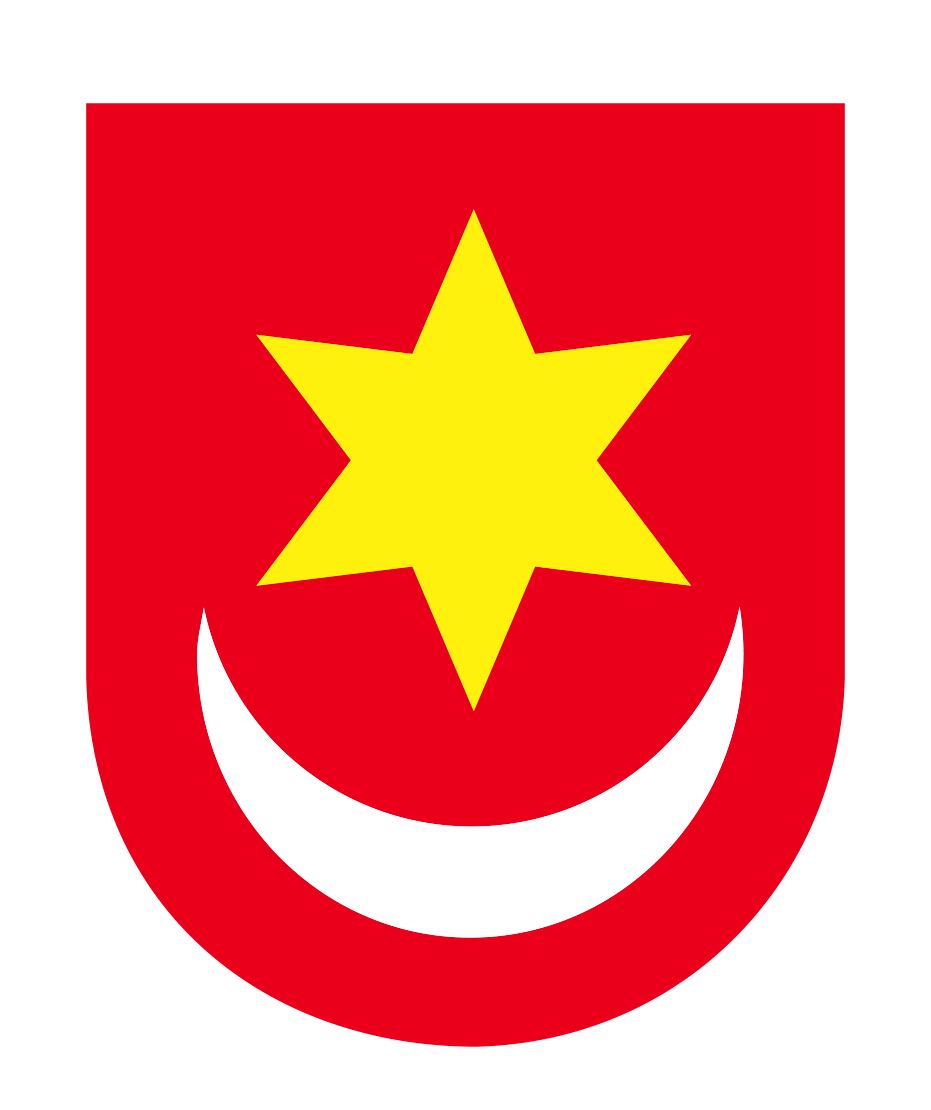 